個案研討： 闖平交道道免罰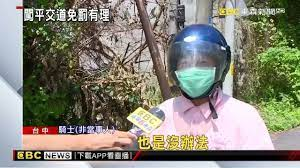 以下為一則新聞報導，請就此事件加以評論：為什麼闖平交道免罰？台中一名男子抗罰成功！當天騎車經過烏日的一個平交道，火車經過後柵欄升起，但才經過第一道柵欄騎了7秒鐘，因為又有火車要來，於是對向第二道柵欄又放下來，這下被困在平交道內過不去，沒想到事後卻收到闖平交道罰單，氣得提起行政訴訟，結果法官判決免罰。  (2022/06/25 東森新聞)傳統觀點真危險！還好是機車，如果是汽車很難移動，若被火車撞了，責任在誰？人性化設計觀點    這是因為二班列車經過的間隔時間過短，經過第一個柵欄才7秒後，因又有火車要來，前方柵欄再放下，當事人才會被卡在第二個柵欄前的平交道內，差點被火車撞，結果還收到闖平交道罰單，還好法官判決免罰。如果這是一輛汽車或是大型車，一旦被擋在柵欄內一定是無處可逃的，結果就不敢想像了。所以免罰是免罰，可是問題還在。顯然，這是目前的控制系統並未考慮二列班車間隔時間較短時的應對導致，如果不去改善，一定還是會有倒霉鬼碰上的。因此，不是判免罰就好，而應該判罰鐵路局對所謂的闖平交道者給予「精神賠償」，因為他可被嚇壞了！唯有這樣，才會促使鐵路局採取措施作出改善！怎麼改？在此以人性化的觀點提供一些建議：柵欄收放系統需要改善應跟據各種車輛通過平交道所需時間和安全距離，設定在二班列車相差一定時間(需研究後決定)內通過時，柵欄就不升起，等二班列車都通過後才升起，以免在鐵軌上卡住人車。在平交道增設監控設備設置監控設備，平日就時時監控平交道的鐵軌，一旦發現有任何鐵軌上有異物可能阻擋火車通行時，立刻自動發送緊急訊息給火車的行控中心、將通過的列車列車長、該平交道管理員(如果有的話)，提醒排除或應對。如預算問題，就從曾發生問題以及具特定風險的平交道做起。柵欄設計改善在平交道柵欄的中段設計脆弱的挨撞設計，在被撞擊後會變形或折損，當一旦有車被困時允許採取硬撞方式來脫困，以避免遭火車撞擊的更嚴重後果。此種自救緊急方式宜廣為宣傳，讓所有人都知道。    同學們，你還有什麼補充點子？你看到過平交道前的驚險狀況嗎？請提出分享討論。